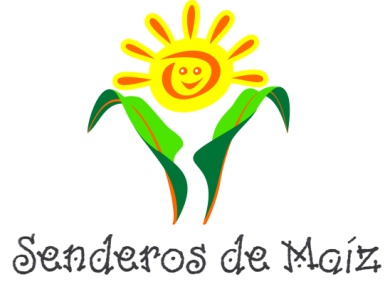 O.N.G. SENDEROS DE MAÍZSede social: C/ Andrea Navagiero 1, 3ºA18006 Granada (ESPAÑA)Tfno y FAX 958 125176 y 673 533626e-mail: senderosdemaiz@yahoo.eswww.senderosdemaiz.orgSede en Guatemala:Callejón Santa Elena nº 2, 01-58- Panajachel- Departamento de Sololá- GUATEMALATfno 00 (502)  77626192 y 41282526e-mail: senderosdemaizguatemala@yahoo.esINFORME INTERMEDIO DEL PROYECTO“Apoyo en salud a niñas y niños con discapacidades Y ENFERMEDADES GRAVES en el Departamento de Sololá (Guatemala)”1. OBJETIVOS1.1. Objetivo generalMejorar la salud, educación e integración social de los niños discapacitados en el Departamento de Sololá en Guatemala.1.2. Objetivos específicos1.- Mejorar la calidad de vida en las condiciones de salud, educación, bienestar e integración social de las niñas y niños indígenas de escasos recursos, afectos de discapacidades y/o  enfermedades graves del Departamento de Sololá en Guatemala.2.- Mejorar la atención del niño discapacitado en los centros de atención a los discapacitados del Departamento de Sololá.2. INSTITUCIONES LOCALES con las que se colaboraSenderos de Maíz colabora activamente con las asociaciones locales de discapacitados de todo el Departamento de Sololá, apoyando su gestión y acción en el proyecto de salud de sus beneficiarios.1.- Asociación “ADISA” (Asociación de Padres y Amigos de personas con discapacidad del Municipio de Santiago de Atitlán, Sololá, Guatemala). Es una asociación guatemalteca sin ánimo de lucro, con 17 años de experiencia en apoyar la educación especial, atención y rehabilitación de los niños discapacitados de la zona de Santiago de Atitlán, apoya además la generación de recursos económicos de las personas con discapacidad de la zona. Está dirigida y gestionada por padres y familiares de los niños discapacitados. www.adisaget.com2.- Asociación Centro Maya Servicio Integral (CMSI), San Juan La Laguna, Sololá, Guatemala. Es una asociación guatemalteca sin ánimo de lucro, creada y gestionada por familiares de personas con discapacidad del entorno de San Juan La Laguna, Departamento de Sololá. Posee un Centro de educación especial, con atención,  rehabilitación y talleres vocacionales para las personas con discapacidad de la zona, especialmente población infantil.  https://es-es.facebook.com/pages/Asociacion-Centro-Maya-Servicio-Integral3.- Asociación Centro “Somos Hijos del Lago” (SOHILAGO) de personas con discapacidad en San Pedro La Laguna, Sololá, Guatemala. Es una asociación guatemalteca sin ánimo de lucro, creada y gestionada por familiares de personas con discapacidades en el entorno de San Pedro La Laguna. Posee igualmente un pequeño Centro de educación especial y rehabilitación de las niñas y niños discapacitados de la zona. En sus instalaciones funciona en horario matutino una escuela de educación primaria de niños sordos gestionada por Senderos de Maíz.  http://hijoslago.blogspot.com/4.- Asociación Caminos de Esperanza (ACE) en Panajachel, asociación de familias y personas con discapacidad de Panajachel, constituida en el año 2012. Apoya directamente a la Escuela de Educación Especial integrada en una escuela regular de pre primaria del Ministerio de Educación.  A pesar de su enfoque fundamentalmente educativo, se han integrado al programa de seguimiento clínico de los niños de Senderos de Maíz y han implementado además llevar a cabo un control clínico de todos sus estudiantes para prevenir cualquier complicación en las patologías de cada uno de los usuarios. Así mismo en sus instalaciones funciona a partir de este año una escuela de educación primaria de niños sordos gestionada por Senderos de Maíz.  http://www.jardindeamerica.com/projects/5.- Asociación para Personas con Discapacidad Jareb Francisco de Santa Cruz Quixayá de San Lucas Tolimán, asociación comunitaria en una aldea pequeña que realiza Rehabilitación basada en la Comunidad con los discapacitados de la zona, con recursos muy escasos. La gestión de esta asociación es realizada por una familia que tiene dos hijos con deficiencia visual.6.- Fundabiem de Panajachel, centro privado de atención en fisioterapia y terapia de lenguaje a personas con discapacidad.  Lleva más de 16 años trabajando en la zona de Sololá. También ha asumido el seguimiento clínico de niños en común con el proyecto de salud de Senderos de Maíz.  https://www.facebook.com/pages/Fundabiem-Panajachel.7.- Asociación MUNDIS de padres, madres y amigos de personas con discapacidad de Sololá-cabecera. Asociación de nueva creación, que gestiona actualmente un aula de educación especial en Sololá-cabecera,  ubicada por el momento en las instalaciones de una Iglesia local. Están haciendo gestiones para construir un centro propio multidisciplinar.8.- ASOPADIS, Asociación de personas con discapacidad y sus familias de San Lucas Tolimán. Asociación de nueva creación  que atiende en terapia física y terapia  de lenguaje, y brinda apoyo a la Escuela de Educación Especial de San Lucas Tolimán. En el seguimiento clínico de los niños,  ha empezado a trabajar con CFCA, organización que apoya a la gente vulnerable de los alrededores del Lago de Atitlán.    http://www.conectandoatitlan.org/tag/san-lucas-toliman  http://blog.cfcausa.org/tag/san-lucas-toliman9.- Casa de Salud Santiago, ubicada en la aldea Monte Mercedes de Sololá. Esta Asociación apoya el área de Salud con las especialidades de consultas externas, ginecología, ultrasonido, laboratorios, medicamentos, fisioterapia, terapia de lenguaje todo con un enfoque de auto-sostenibilidad. Durante un tiempo se hizo cargo del seguimiento clínico de los niños de Senderos de Maíz de Sololá, pero actualmente delegaron esta función en la Asociación MUNDIS también de Sololá-cabecera. 10.- Asociación Coordinadora de Organizaciones de y para Personas con Discapacidad- ACOPEDIS, es una Asociación que reune a todas las asociaciones de discapacitados y sus familias del entorno de Sololá, y cuyo objetivo es aunar esfuerzos y tener mayor incidencia política y social para mejorar la calidad de vida de las personas con discapacidad a nivel de todo el Departamento de Sololá. 3. BENEFICIARIOS3.1. Beneficiarios directos- 361 niñas y niños afectos de discapacidades y/o enfermedades graves en el departamento de Sololá (Guatemala),  indígenas (de los grupos kaqchikel, tz’utujil y K’iché) de escasos recursos económicos, reciben atención sanitaria y apoyo en su educación especial. Estos beneficiarios directos se distribuyen de la siguiente forma:139 niñas/os con discapacidad o enfermedad crónica grave asignados a los 9  centros de atención y rehabilitación para personas con discapacidad reciben atención sanitaria personalizada y seguimiento multidisciplinario, 53 de ellos con apoyo de otras organizaciones financiadoras socias. 75 niñas y niños discapacitados reciben rehabilitación física en los centros  de día de discapacitados (por fisioterapistas pagados por nuestro proyecto)74  niñ@s reciben terapia de lenguaje en 5 centros de día de discapacitados de la zona (por dos terapistas del lenguaje pagados por nuestro proyecto).21 niños reciben Terapia Asistida con Animales con una perra adiestrada en terapia para niños discapacitados, en 4 centros locales de discapacitados.9 niños con discapacidad y sus familiares reciben apoyo psicológico en consulta de psicología de Somos Hijos del Lago (profesional pagado por nuestro proyecto).14 niños/as con discapacidad del centro Somos Hijos del Lago reciben sesiones semanales de musicoterapia (por profesional pagado por nuestro proyecto).29 niñas y niños con sordera profunda, apoyados por nuestro proyecto en la escuela de sordos departamental, reciben seguimiento por especialista de otorrinolaringología, revisión de audiometría y de sus aparatos auxiliares de audición.3.2. Beneficiarios indirectosFamiliares de las niñas y niños con discapacidades y/o enfermedades graves del departamento de Sololá, así como sus comunidades rurales que van a contribuir a su integración y desarrollo social.Asociaciones locales de apoyo a la discapacidad que asisten en terapia y educación especial a las personas con discapacidad de sus comunidades. 4. DESARROLLO DE LAS ACTIVIDADESSe han desarrollado múltiples actividades asistenciales durante los meses de Marzo a Octubre de 2013:Revisiones clínicas y tratamiento de 139 niños con discapacidades y enfermedades crónicas graves. Se realiza un diagnóstico y seguimiento especializado multidisciplinar, la mayor parte de las veces con especialistas de la capital. Desde el año 2002 Senderos de Maíz en su labor sanitaria ha logrado tener unos “Caminos Terapéuticos” eficaces con doctores, cirujanos y licenciados de las diferentes especialidades, que nos han demostrado su buen hacer profesional y humano. La mayor parte nos atiende en sus clínicas privadas, pero a bajo coste considerando la situación socioeconómica de las familias indígenas del área rural del proyecto. El éxito del proyecto es el acompañamiento en todo el proceso de diagnóstico y tratamiento. Hasta el año 2011 la labor de seguimiento clínico la ejecutaba directamente Senderos de Maíz. Desde esta fecha se llevó a cabo un proceso de “transición y capacitación” para que el proyecto de salud fuera ejecutado por los diferentes centros de discapacitados locales. Ahora todos los niños apoyados en salud por Senderos de Maíz están asignados a uno de los centros de discapacitados locales. Cada centro tiene un asistente de salud, que realiza la organización, logística y contabilidad de los viajes a la capital para acudir a las consultas especializadas. En cada viajan una media de 5-6 familias (el niño/a y su familiar acompañante), junto al asistente de salud del centro de discapacitados. El microbús de los viajes sale de su propio municipio, sin tener que hacer transbordos, lo que les da mayor seguridad.  Las familias van acompañadas siempre por el asistente de salud de su centro,  el cual habla su lengua indígena (cachiquel, tzu’tujil o kiché), lo que evita la discriminación, aporta cercanía y confianza a las familias, y asegura la correcta información de los familiares acompañantes (si van solos no se enteran de lo que les dicen los doctores).Los asistentes de salud rellenan en cada viaje una ficha por cada niño que viaja, cuya información es añadida a la ficha clínica del niño en las oficinas de Senderos de Maíz que centralizan toda la información. Senderos de Maíz realiza la labor de coordinación general, capacitación, financiación, centralización de la información clínica de seguimiento y control  del buen hacer por parte de los centros.En cuanto a la financiación Senderos de Maíz aporta el 90% del costo de las consultas médicas, pruebas diagnósticas, cirugías y aparatos. El 10% restante lo dan las familias (previo estudio social y económico) como aportación necesaria para la valoración de lo recibido (hemos comprobado años atrás que si las familias no aportan nada, el cumplimiento empeora considerablemente). Para los viajes se renta un microbús por los centros, que sale del propio municipio. La mitad del costo es pagado por las familias (en proporción al número de personas que viajen), lo que resulta equivalente a su pasaje si viajaran en camioneta (autobús). La otra mitad es gestionada por los centros para que sea pagada por la municipalidad de cada centro (en forma de diesel). En estos momentos 6 municipalidades apoyan con combustible a los viajes de los centros, aportando de 400 a 500 Quetzales por viaje (40-50 Euros).Los centros de discapacitados han aprendido bien los caminos terapéuticos y los aprovechan con otros niños/as de sus municipios que no son financiados por Senderos de Maíz. Para ello han buscado financiaciones alternativas como la ONG holandesa Liliane Fonds, que ayuda en los costos de consultas y tratamiento de 23 niñas/os de ADISA y 15 de Centro Maya Servicio Integral.Se han realizado de Marzo a Octubre de 2013  un total de 49 viajes a la capital, acompañando a una media de 6-8 familias por viaje a las consultas médicas especializadas, pruebas diagnósticas, adaptación de aparatos y prótesis. Los viajes se distribuyen por centros de la siguiente manera: Adisa 20, Asopadis 2, Centro Maya 11, SOHILAGO 2, Caminos de Esperanza 2, Fundabiem 1, Mundis 3, Senderos de Maíz 8.Se han llevado a cabo 168 consultas médicas especializadas.Dotación de los medicamentos prescritos de uso crónico a 65 niñ@s del proyecto de las diferentes instituciones (anticonvulsivantes, medicaciones neurológicas, tratamientos hormonales, medicaciones dermatológicas, medicaciones inmunosupresoras de tres niñas trasplantadas de hígado). Los centros piden a Senderos de Maíz las medicaciones que necesitan para un mes, y ellos se encargan de hacerlas llegar a cada familia. Las medicaciones hasta este año se compraban en la capital, buscando el precio más económico por ejemplo en Farmacias de Patronatos de los hospitales públicos. Aún así, las medicinas en Guatemala son mucho más caras que compradas en España. Por esta razón en el año 2012 se pidió un proyecto a Farmaceuticos en Acción que nos consiguió una dotación grande de medicamentos comprados a través de Action Medeor de Alemania, y que este año nos proporciona una gran parte de los medicamentos de uso crónico. La dificultad grande ha sido el desaduanaje de las cajas de medicación, que se encuentran ya en la oficina de Senderos de Maíz, y se distribuyen igualmente a los centros de forma mensual según sus necesidades.Se han realizado en estos meses 10 cirugías complejas: 2 de traumatología y ortopedia,  una cirugía ocular (de ambos ojos) y 7 arreglos dentales bajo anestesia general. Ver listado de beneficiarios en Anexo I. Todas las intervenciones se realizaron con éxito.Ayuda familiar en los desplazamientos y gastos de estancia de 4 niños oncológicos (tres niños con leucemia linfoblástica y un niño con linfoma linfoblástico con recaída en Sistema Nervioso), pues por sus ciclos de quimioterapia y revisiones frecuentes, necesitan muchos desplazamientos a la capital que no pueden ser acompañados directamente por los centros. Ver listado en Anexo I.Tratamiento prolongado de ortodoncia a 7 niños del proyecto (niñ@s con malposiciones dentarias graves por antecedente de labio leporino y paladar hendido). Todos estos niños necesitan visitas mensuales al ortodoncista durante una media de 2-3 años, con gran esfuerzo y constancia por parte de las familias para realizar tantos viajes. Ver listado en Anexo I.Se realizó una Jornada de Órtesis y Prótesis por el Dr. Giovanni Paz, Jefe de Órtesis y Prótesis del IGSS de la capital que se desplaza con materiales a nuestros centros para evaluar los casos que necesitan aparatos. En esta Jornada entregó 1 H-Kafo, 1 AFO, 3 zapatos ortopédicos y una férula. En un viaje previo ya había evaluado los casos y tomados las medidas.    Donación de 6 sillas de ruedas, 4 andadores, 4 bastones, 3 muletas, 1 inmovilizador de tobillo, una faja lumbo-sacra.  Apoyo en la construcción de una rampa para mejorar la accesibilidad de una vivienda con un niño en silla de ruedas.Se llevó a cabo evaluación audiológica a los 29 niños sordos del proyecto, con realización a todos ellos de audiometría o potenciales evocados (según edad). Posteriormente se entregaron 18 auxiliares auditivos a 9 niños sordos de nuestro proyecto, gracias a la coordinación con un proyecto de las instituciones CEDAF y Fundación Mc Donald. Han quedado algunos niños que precisan audífonos o renovación de los que tienen,  que quedan pendientes para el año que viene, pues las jornadas de entrega de aparatos por la Fundación Mc Donald son anuales. Ver listado en Anexo I.Durante los primeros 6 meses de 2013  se registraron 1.204 terapias físicas en los centros de ADISA y Clínicas Santiago de Sololá, con tratamiento periódico de rehabilitación a 75 niños, que reciben de 3 a 4 sesiones semanales (45 niños en ADISA Santiago de Atitlán y 30 en Clínicas Santiago de Sololá). Los profesionales fisioterapistas de ambos centros son pagados de forma parcial por nuestro proyecto  (el resto del sueldo lo paga cada asociación local). 156 sesiones mensuales de terapia del lenguaje a un promedio de 74 usuarios de 6 centros de discapacitados locales. Para ello 3 terapistas del lenguaje reciben sueldo parcial de nuestro proyecto.34 sesiones mensuales de Terapia Asistida con Animales con la perra URA y el adiestrador Raúl apoyando a 21 niños en Centro Maya San Juan, ADISA, aldea Panyebar de San Juan La Laguna, SOHILAGO y ADISA.  Atiende sobre todo a niñ@s con autismo y parálisis cerebral espástica, con buenos resultados. 32 sesiones mensuales de terapia psicológica a un promedio de 9 usuarios del proyecto (niños con discapacidad y sus familiares acompañantes), en SOHILAGO en San Pedro La Laguna.5. RESULTADOS OBTENIDOSEn nuestro proyecto es difícil obtener indicadores, por dos razones:- no existen estadísticas fiables sobre el índice de personas con discapacidad existentes, con lo cual se sabe el número total de casos identificados, pero no el porcentaje de los casos identificados respecto al total de discapacidades existentes. En este primer semestre por primera vez en el departamento, se está llevando a cabo un censo sobre discapacidad en el Municipio de Concepción de Monte Mercedes, como proyecto piloto. Sin duda nos dará una información más cercana a la realidad sobre las cifras reales de discapacitados en nuestra zona de trabajo. - es difícil estimar la calidad de vida y valorar por tanto la mejoría de la misma después de las actuaciones del proyecto. Hay una mejoría de la calidad de vida real y objetiva, pero sin una cifra indicativa de dicha mejoría.Lo que podemos dar son las cifras de resultados positivos objetivos obtenidos:- 139 niñas/os con discapacidades y enfermedades crónicas graves realizan un buen seguimiento de sus complejos tratamientos - realización de 10 cirugías- adaptación de 18 audífonos - adaptación de 6 aparatos de órtesis y prótesis- donación de 22 medios auxiliares- 75 niños han recibido fisioterapia de forma periódica - 74 niños han recibido terapia de lenguaje de forma periódica - 21 niños han recibió terapia asistida con animales periódica como apoyo a sus otros tratamientos de terapia. - 9 niños han recibido terapia psicológica de forma periódica6. VALORACIÓN DE LA PARTICIPACIÓN DE LOS DESTINATARIOS/AS FINALES EN EL PROYECTOLa participación de los destinatarios finales del proyecto ha sido muy buena:los niños que están en el proyecto de salud han asistido a los viajes programados a la capital junto a su familiar acompañante. En cada viaje el asistente de salud de un centro cita por teléfono a 5-6 familias que se atienden en dicho centro de discapacitados. Se renta un microbús que sale del municipio a las 4 y media de la mañana  para emprender juntos viaje a la capital. Es raro cuando en una viaje falla la asistencia de una familia (en general hay una asistencia de un 90%). La recogida de medicamentos de uso crónico por parte de las familias es de un 90%. Para dar el 10% restante el asistente de salud debe llevar la medicina a la vivienda de las familias, aunque lo deseable es que los familiares vayan al centro a recibir la medicina.Las ayudas económicas mensuales para los niños con enfermedades oncológicas se han recogido en un 100%. Se trata de una aportación para que las familias puedan realizar los viajes a la capital y recibir los niños sus tratamientos de quimioterapia.La asistencia de los niños a terapia física, terapia de lenguaje, terapia asistida con animales y terapia psicológica (financiados por nuestro proyecto) es de un 80%. La terapia tiene beneficios reales pero lentos, y es por ello que a veces las familias fallan en la asistencia. Además la asistencia es siempre algo más irregular en época de lluvias por la dificultad en los caminos o en tomar la lancha.Los centros de discapacitados participaron activamente para hacer posible el cumplimiento del objetivo de mejorar la calidad de vida de los niños discapacitados.  Sus profesionales les dieron atención multidisciplinaria y el asistente de salud del centro organizó y acompañó en los viajes a consultas.Cuando se llevaron a cabo actividades dirigidas a la comunidad, las personas del pueblo participaron activamente: por ejemplo el Desfile para el Día Internacional de la Discapacidad, Desfile previo a las Olimpiadas Paraolímpicas departamentales, etc…7. TIEMPO DE EJECUCIÓNFecha de inicio y fin del proyecto: 1 de Marzo de 2013 a 1 de Marzo de 2014.Fechas del presente informe intermedio: 1 de Marzo de 2013 a 30 de Octubre de 2013.El cronograma de actividades se ha realizado según lo previsto.8. DIFICULTADES ENCONTRADASLas principales dificultades encontradas han sido las siguientes:- la subida del precio del diesel ha supuesto que las rentas de los microbuses que viajan a la capital hayan aumentado mucho de precio.- algunas asociaciones locales aún no logran tener una credibilidad total ante las familias, como la que tenían cuando el proyecto de salud era ejecutado totalmente  por Senderos de Maíz. Esto repercute en una deficiente comunicación entre el encargado de salud y algunas familias menos colaboradoras, aunque con el tiempo se ha objetivado una mejoría evidente en la organización y gestión de los viajes por los centros, con una creciente satisfacción de las familias.9. PresupuestoPara el actual proyecto “Apoyo en salud a niñas y niños con discapacidades y enfermedades graves en el Departamento de Sololá (Guatemala)” el presupuesto total financiado por Hora de Ayudar es de  9.300 euros de los cuales se ha recibido hasta el momento  4.900 Euros y se ha gastado hasta el momento el 70% del presupuesto total (hemos adelantado parte con fondos propios para hacer frente a las necesidades del proyecto). Las facturas originales están disponibles en la oficina de Senderos de Maíz en Guatemala y el cuadro de Excel de los gastos ejecutados se proporcionará en el Informe Final.Este presupuesto ha sido destinado íntegramente a los gastos sanitarios de los niños en Guatemala (gastos de consultas, pruebas de laboratorio e imagen, farmacia, aparatos, ayudas médicas y transporte) y al sueldo parcial del coordinador.11.  ANEXOS- Anexo I. Listado de niños operados, Listado de niños oncológicos, Listado de niños con tratamiento de ortodoncia, Listado de niños sordos y apoyo recibido del proyecto.ANEXO ILISTADO DE NIÑOS OPERADOS EN EL AÑO 2013Ana Cristina Nimacachí, operada el 21 de Marzo en Visualiza de cataratas congénitas de ambos ojos.2. Selvin Baján, operado el 10-6-2013 para extracción quirúrgica de placas tras ser intervenido el año anterior de luxación de ambas caderas en 3 ocasiones. Fue operado por el Dr. Pedro José Camposeco en el Hospital Maranatha.3. Melvin Lorenzana, arreglo dental bajo anestesia general (por retraso psicomotor y falta de colaboración), realizado el 1 de Marzo en Kalismal en Santiago Atitlán.4. Verónica Sosof, arreglo dental bajo anestesia general (por retraso psicomotor y falta de colaboración), realizado el 1 de Marzo en Kalismal en Santiago Atitlán.5.- Cruz Sapalú, arreglo dental bajo anestesia general (por retraso psicomotor y falta de colaboración), realizado el 1 de Marzo en Jornadas Kalismal en Santiago Atitlán.6.- Midred Mogollón, arreglo dental bajo anestesia general el 20 de Agosto en Jornadas Kalismal en Santiago Atitlán.7.- Domingo Xicay, arreglo dental bajo anestesia general el 19 de Agosto en Jornadas Kalismal en Santiago Atitlán.8.- Diego Adonías Cabaj, arreglo dental bajo anestesia general el 19 de Agosto en Jornadas Kalismal en Santiago Atitlán.9.- Salvador Ismael Pablo Pichol, arreglo dental bajo anestesia general el 19 de Agosto en Jornadas Kalismal en Santiago Atitlán.10.- Lidia Concepción Sojuel Mesía, operación de ortopedia en Jornadas de la Fundación Pediátrica Guatemalteca el 9 de Agosto.LISTADO NIÑOS ONCOLÓGICOSRogel Chutá, Leucemia Linfoblástica AgudaJesús Bartolomé Ramos, Leucemia Linfoblástica AgudaCindy Anastasia López, Leucemia Linfoblástica AgudaDiego Josué Pérez Ixtamer, Linfoma Linfoblástico con recaída de Sistema Nervioso CentralLISTADO NIÑOS CON TRATAMIENTO DE ORTODONCIAAmsi Josefina García Tiú, labio leporino y paladar hendidoDenis Josué Sapalú, labio leporinoSalvador David Pablo, labio leporino y paladar hendidoDomingo Sicay, labio leporino y paladar hendidoPriscila Sapalú, labio leporino y paladar hendidoElmer Leonardo Quex, labio leporino y paladar hendidoJonathan Antonio Gómez Martí, labio leporino y paladar hendidoLISTADO NIÑOS SORDOS Y APOYO RECIBIDO DEL PROYECTOAA: auxiliares auditivos (audífonos)ARE: potenciales evocados (prueba de audición para niños pequeños)Francisco Eduardo Mejia     Entrega de AAMatías Quiacain LejaEntrega de AAEdison Aníbal Chochó Entrega de AAJosé María Gonzales Cos Entrega de AAPero Mendoza Culán Entrega de AAJuan Francisco Ramírez Entrega de AAJorge Samuel Anzueto JulajujEntrega de AAAníbal Pich Entrega de AABrayan Antonio Cumes Entrega de AATomas Chumil Xep Mantenimiento AAJeremías Can LópezMantenimiento AASantos Saqueo Bocel Mantenimiento AAClara Nohemí RamírezMantenimiento AAPetrona Raquel Ramírez Mantenimiento AAAna Cristina Coxoxon Can Mantenimiento AAMartha Judith On MasAUDIOMETRIAHéctor Alfonso On MasAUDIOMETRIAOscar Dérian Efraín Azañón CarranzaAUDIOMETRIASantos Gilberto Xep AjcojónAREJosé Joel CoroxónAREJosé Alfredo Pérez SicayAREEsvin Romeo García GuarchajAUDIOMETRIAJuan Fermín García GuarchajAUDIOMETRIAAracely Elizabeth Balán TunAUDIOMETRIAMaricela Tuy TuyARESusana de LeónAUDIOMETRIAMartina Sicaján SicayAUDIOMETRIAYosselyn Esteisy Chocoy ChávezARELisandro Roderico Azañon CarranzaAUDIOMETRIA